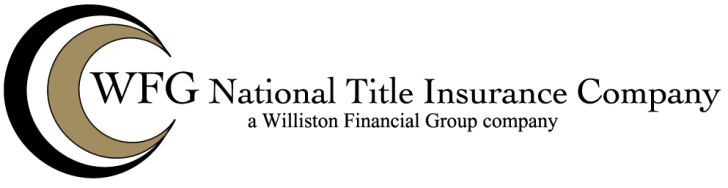 Attachment to Interim Binder ASCHEDULE A1.	The estate or interest in the land described or referred to herein is:2.	Title to the estate or interest covered hereby at the date hereof is vested in:3.	The land referred to herein is described as follows:4.	Exceptions: